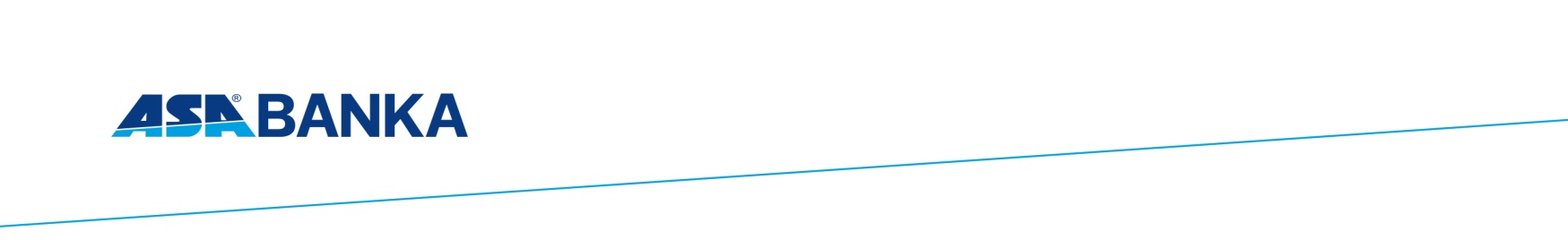 Na osnovu članova 43. Zakona o bankama („Službene novine Federacije BiH“, broj:27/17), a u vezi sa članom 230. Zakona o privrednim društvima FBiH („Službene novine Federacije BiH“, broj: 81/15), kao i člana 24. i člana 44. Statuta ASA Banka d.d. Sarajevo, te Odluke Nadzornog odbora Banke o sazivanju XL sjednice Skupštine dioničara ASA Banka d.d. Sarajevo Broj: 01/2-2694-23/19 od 27.02.2019. godine, objavljuje se sljedeće:           O B A V J E Š T E NJ E o sazivanju XL sjednice Skupštine dioničara ASA BANKA DIONIČKO DRUŠTVO SARAJEVO Skupština dioničara ASA Banka d.d. Sarajevo saziva se za dan 28.03.2019. godine, sa početkom u 11:00 sati u sjedištu Banke, na adresi Trg međunarodnog prijateljstva 25 u Sarajevu.Za sjednicu Skupštine dioničara ASA Banka d.d. Sarajevo se predlaže sljedeći:D N E V N I    R E DDonošenje Odluke o izboru radnih tijela Skupštine:a. Predsjednika Skupštineb. Zapisničara i dva ovjerivača ZapisnikaUsvajanje Zapisnika sa XXXIX sjednice Skupštine Banke održane 20.06.2018. godineDonošenje Odluka o usvajanju: Izvještaja o poslovanju ASA Banke d.d. Sarajevo za 2018. godinu sa izvještajem internog i izvještajima vanjskog revizoraIzvještaja o radu Nadzornog odbora za 2018. godinu sa prilozimaIzvještaja o radu Odbora za reviziju za 2018. godinu sa prilozimaIzvještaja procjeni i samoprocjeni članova Nadzorog odbora i Nadzornog odbora kao cjeline za 2018. godinuDonošenje Odluke o usvajanju finansijskih izvještaja Banke za 2018. godinu (godišnji obračun)Donošenje Odluke o utvrđivanju i rasporedu dobiti za 2018. godinu  Donošenje Odluke o usvajanju Plana poslovanja Banke za period 2019.-2022.Donošenje Odluke o usvajanju Plana za upravljanje kapitalom Banke za period 2019-2022.Donošenje Odluke o usvajanju Politike za izbor i procjenu ispunjavanja uslova za članove Nadzornog odbora i samoprocjenu rada Nadzornog odbora ASA Banke sa procedurom za procjenuDioničar ili grupa dioničara sa najmanje 5% ukupnog broja dionica sa pravom glasa imaju pravo predložiti izmjenu dnevnog reda i prijedlog odluka Skupštine Banke najkasnije 8 (osam) dana od dana objavljivanja ovog Obavještenja.Pravo odlučivanja na Skupštini ima dioničar koji se na listi dioničara kod Registra vrijednosnih papira u Federaciji Bosne i Hercegovine nalazio 30 dana prije datuma održavanja Skupštine.Skupštini mogu prisustvovati dioničari ili punomoćnici dioničara, koji su se prijavili za učešće u radu i odlučivanju Skupštine u roku koji ne može biti duži od tri dana prije dana određenog za održavanje Skupštine. Skupštini mogu prisustvovati dioničari ili punomoćnici dioničara koji su Odboru za glasanje, najkasnije 3 dana prije dana određenog za održavanje Skupštine, podnijeli prijavu za učešće u njenom radu i odlučivanju. Prijava se podnosi lično ili poštom na adresu ASA Banka d.d. Sarajevo, Trg međunarodnog prijateljstva 25, 71000 Sarajevo, putem faksa broj: +387 33 586 880 ili na E-mail adresu: info@asabanka.ba Punomoć za učešće u radu i odlučivanju Skupštine daje se u obliku ovjerene pisane izjave, potpisane od strane dioničara – vlastodavca i punomoćnika. Ovjera potpisa dioničara – vlastodavca vrši se u skladu sa zakonom kojim se uređuje ovjera potpisa.Punomoć se dostavlja lično, poštanskom pošiljkom, telefaksom ili putem e-maila, najkasnije u roku koji je određen za prijavu dioničara za učešće u radu Skupštine. Ukoliko nije dostavljen original, punomoćnik je dužan predati original punomoći Odboru za glasanje na samoj Skupštini.Registracija prijavljenih dioničara i podjela materijala za glasanje vršiće se na dan održavanja Skupštine u sjedištu Banke, Trg međunarodnog prijateljstva 25 u Sarajevu u vremenu od 10:00 do 11:00 sati. Odbor za glasanje za XL (redovnu) sjednicu Skupštine Banke imenovan je Odlukom Nadzornog odbora Banke. Dioničari imaju pravo, od dana objavljivanja obavještenja o sazivanju Skupštine, izvršiti uvid u sve isprave i materijale koje se odnose na prijedlog odluka uvrštenih u dnevni red Skupštine. Punomoćnici dioničara su dužni prilikom uvida u materijal za Skupštinu dati na uvid urednu punomoć. Uvid u materijale može se izvršiti u sjedištu Banke Trg međunarodnog prijateljstva 25 u Sarajevu, u vremenu od 08:00 do 16:00 sati, svakog radnog dana, počev od dana objavljivanja ovog obavještenja. 							     Predsjednik Nadzornog odbora								   Eldin Hadžiselimović